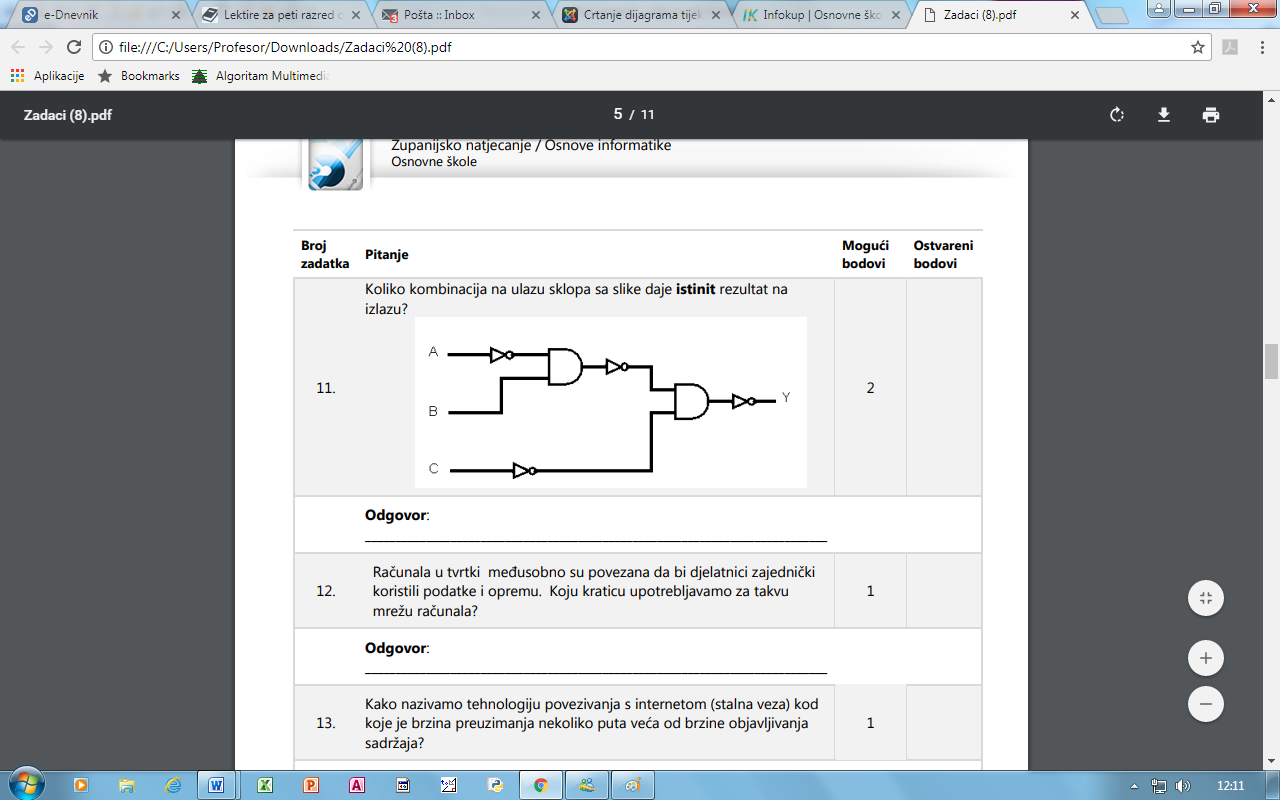 Na mail marija.vojic@skole.hrVrati tablicu ispunjenuabcneA*BNe(neA*B)Ne(neA*B)*neCne [Ne(neA*B)*neC]